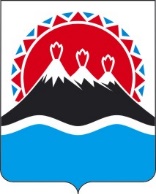 П О С Т А Н О В Л Е Н И ЕРЕГИОНАЛЬНОЙ СЛУЖБЫ ПО ТАРИФАМ И ЦЕНАМ  КАМЧАТСКОГО КРАЯ                   г. Петропавловск-КамчатскийВ соответствии с Федеральным законом от 07.12.2011 № 416-ФЗ «О водоснабжении и водоотведении», постановлением Правительства Российской Федерации от 13.05.2013 № 406 «О государственном регулировании тарифов в сфере водоснабжения и водоотведения», приказом ФСТ России от 27.12.2013 № 1746-э «Об утверждении Методических указаний по расчету регулируемых тарифов в сфере водоснабжения и водоотведения», Законом Камчатского края от 24.11.2020 № 521 «О краевом бюджете на 2021 год и на плановый период 2022 и 2023 годов», постановлением Правительства Камчатского края от 19.12.2008 № 424-П «Об утверждении Положения о Региональной службе по тарифам и ценам Камчатского края», протоколом Правления Региональной службы по тарифам и ценам Камчатского края от 09.09.2021 № хххПОСТАНОВЛЯЮ:Внести в постановление Региональной службы по тарифам и ценам Камчатского края от 01.11.2018 №203 «Об утверждении тарифов на питьевую воду (питьевое водоснабжение) ООО «Колхоз Ударник» потребителям сельского поселения «село Кострома» Карагинского муниципального района на 2019-2023 годы» следующие изменения:1) Приложение 1 изложить в редакции согласно приложению 1 к настоящему постановлению.2) Приложение 3 изложить в редакции согласно приложению 2 к настоящему постановлению.2. Настоящее постановление вступает в силу через десять дней после дня его официального опубликования.Приложение 1к постановлению Региональной службыпо тарифам и ценам Камчатского края от 09.09.2021 № ххх«Приложение № 1к постановлению Региональной службы по тарифам и ценам Камчатского краяот 01.11.2018 №203Производственная программа ООО «Колхоз Ударник» в сфере холодного водоснабжения потребителям сельского поселения «село Кострома» Карагинского муниципального района на 2019-2023 годыРаздел 1. Паспорт регулируемой организацииРаздел 2. Планируемый объем подачи питьевого водоснабженияРаздел 3. Перечень плановых мероприятий по повышению эффективности деятельности организации коммунального комплекса Раздел 4. Объем финансовых потребностей, необходимых для реализации производственной программы в сфере водоснабженияРаздел 5. График реализации мероприятий производственной программы в сфере водоснабженияРаздел 6. Плановые показатели надежности, качества и энергетической эффективности объектов водоснабжения»Приложение 2к постановлению Региональной службыпо тарифам и ценам Камчатского края от 01.09.2021 № ххх«Приложение 3к постановлению Региональной службы по тарифам и ценам Камчатского края от 01.11.2018 №203Тарифы на питьевую воду (питьевое водоснабжение) ООО «Колхоз Ударник» потребителям сельского поселения «село Кострома» Карагинского муниципального районаЭкономически обоснованные тарифы для потребителей Льготные тарифы для населения и исполнителей коммунальных услуг для населения ».[Дата регистрации]№[Номер документа]О внесении изменений в постановление Региональной службы по тарифам и ценам Камчатского края от 01.11.2018 №203 «Об утверждении тарифов на питьевую воду (питьевое водоснабжение) ООО «Колхоз Ударник» потребителям сельского поселения «село Кострома» Карагинского муниципального района на 2019-2023 годы»Врио Руководителя[горизонтальный штамп подписи 1]В.А. Губинский№ п/пРегулируемая организация, в отношении которой разработана производственная программаУполномоченный орган, утверждающий производственную программуПериод реализации производственной программы1.Наименование полное / сокращенноеОбщество с Ограниченной ответственностью «Колхоз Ударник» / ООО «Колхоз Ударник»Региональная служба по тарифам и ценам Камчатского края2019-2023 годы2. Юридический адрес/фактический адрес с. Кострома, Карагинский МР, Камчатский край, 688716 / с. Кострома, Карагинский МР, Камчатский край, 688716Ленинградская ул., 118, г.Петропавловск-Камчатский, 6830032019-2023 годы№ 
п/пПоказатели           
производственной программыЕдиницы     
измерения2019 год2020 год2021 год2022 год2023 год№ 
п/пПоказатели           
производственной программыЕдиницы     
измерения123456781. Объем реализации услуг, в том числе по потребителям:тыс. м34,8524,7094,7335,0035,0031.1- населениютыс. м32,6562,6552,7882,9492,9491.2- бюджетным потребителямтыс. м30,1720,1720,1720,1720,1721.3- прочим потребителямтыс. м32,0241,8821,7731,8821,882№ 
п/пНаименование 
мероприятияСрок реализации мероприятийФинансовые 
потребности 
на реализацию
мероприятий, 
тыс. руб.Ожидаемый эффектОжидаемый эффект№ 
п/пНаименование 
мероприятияСрок реализации мероприятийФинансовые 
потребности 
на реализацию
мероприятий, 
тыс. руб.наименование 
показателятыс. руб./%123456Мероприятия1.Текущий ремонт и техническое обслуживание объектов водоснабжения2019 год2020 год2021 год2022 год2023 год280,000286,070293,405301,800310,733Обеспечение бесперебойной работы объектов водоснабжения, качественного предоставления услуг-2.Капитальный ремонт объектов водоснабжения2019 год2020 год2021 год2022 год2023 годПоддержание и восстановление эксплуатационных свойств оборудования, сооружений и устройств систем водоснабженияИтого: 1472,008№ 
п/пПоказателиГодтыс. руб.12341.Необходимая валовая выручка2019783,3762.Необходимая валовая выручка2020788,4953.Необходимая валовая выручка2021816,4474.Необходимая валовая выручка2022783,1705.Необходимая валовая выручка2023792,091№  п/пНаименование мероприятияСрок выполнения мероприятий производственной программы в сфере водоснабжения (тыс. руб.)Срок выполнения мероприятий производственной программы в сфере водоснабжения (тыс. руб.)Срок выполнения мероприятий производственной программы в сфере водоснабжения (тыс. руб.)Срок выполнения мероприятий производственной программы в сфере водоснабжения (тыс. руб.)№  п/пНаименование мероприятия1 квартал 2 квартал 3 квартал 4 квартал.1234562019 год2019 год2019 год2019 год2019 год2019 год1.Текущий ремонт и техническое обслуживание объектов водоснабжения70,00070,00070,00070,0002020 год2020 год2020 год2020 год2020 год2020 год1.Текущий ремонт и техническое обслуживание объектов водоснабжения71,51871,51871,51771,5172021 год2021 год2021 год2021 год2021 год2021 год1.Текущий ремонт и техническое обслуживание объектов водоотведения73,35173,3517,35173,3512022 год2022 год2022 год2022 год2022 год2022 год1. Текущий ремонт и техническое обслуживание объектов водоотведения75,45075,45075,45075,4502023 год2023 год2023 год2023 год2023 год2023 год1. Текущий ремонт и техническое обслуживание объектов водоотведения77,68377,68377,68377,6832019-2023 годы2019-2023 годы2019-2023 годы2019-2023 годы2019-2023 годы2019-2023 годы2. Капитальный ремонт объектов водоотведения----№ 
п/пНаименование показателяЕд. изм.2019 год2020 год2021 год2022 год2023 год123456781.Показатели качества питьевой водыПоказатели качества питьевой водыПоказатели качества питьевой водыПоказатели качества питьевой водыПоказатели качества питьевой водыПоказатели качества питьевой водыПоказатели качества питьевой воды1.1.Доля проб питьевой воды, подаваемой с источников водоснабжения, водопроводных станций или иных объектов централизованной системы водоснабжения в распределительную водопроводную сеть, не соответствующих установленным требованиям, в общем объеме проб, отобранных по результатам производственного контроля качества питьевой воды%1.2.Доля проб питьевой воды в распределительной водопроводной сети, не соответствующих установленным требованиям, в общем объеме проб, отобранных по результатам производственного контроля качества питьевой воды%2.Показатели надежности и бесперебойности водоснабженияПоказатели надежности и бесперебойности водоснабженияПоказатели надежности и бесперебойности водоснабженияПоказатели надежности и бесперебойности водоснабженияПоказатели надежности и бесперебойности водоснабженияПоказатели надежности и бесперебойности водоснабженияПоказатели надежности и бесперебойности водоснабжения2.1.Количество перерывов в подаче воды, зафиксированных в местах исполнения обязательств организацией, осуществляющей холодное водоснабжение, возникших в результате аварий, повреждений и иных технологических нарушений на объектах централизованной системы холодного водоснабжения, в расчете на протяженность водопроводной сети в годед./км3.Показатели энергетической эффективностиПоказатели энергетической эффективностиПоказатели энергетической эффективностиПоказатели энергетической эффективностиПоказатели энергетической эффективностиПоказатели энергетической эффективностиПоказатели энергетической эффективности3.1.Доля потерь воды в централизованных системах водоснабжения при транспортировке в общем объеме воды, поданной в водопроводную сеть%2,732,732,732,732,733.2.Удельный расход электрической энергии, потребляемой в технологическом процессе подготовки питьевой воды, на единицу объема воды, отпускаемой в сетькВт*ч/куб. м3.3.Удельный расход электрической энергии, потребляемой в технологическом процессе транспортировки питьевой воды, на единицу объема транспортируемой питьевой водыкВт*ч/куб. м5,95,95,95,95,9№ п/пГод (период) Тариф на питьевую воду (питьевое водоснабжение), руб./куб.мТариф на питьевую воду (питьевое водоснабжение), руб./куб.м№ п/пГод (период) кроме населения и исполнителей коммунальных услуг для населения (без НДС)для населения и исполнителей коммунальных услуг для населения (с НДС)1.01.01.2019-30.06.2019160,48192,581.01.07.2019-31.12.2019162,44194,932.01.01.2020-30.06.2020162,44194,932.01.07.2020-31.12.2020172,45206,943.01.01.2021-30.06.2021172,45206,943.01.07.2021-31.12.2021172,57207,084.01.01.2022-30.06.2022155,32186,384.01.07.2022-31.12.2022157,61189,135.01.01.2023-30.06.2023157,61189,135.01.07.2023-31.12.2023159,04190,85№п/пНаименование 
регулируемой 
организацииГод (период) Тариф на питьевую воду (питьевое водоснабжение), руб./куб.м1.ООО «Колхоз Ударник»01.01.2019-30.06.201990,001.ООО «Колхоз Ударник»01.07.2019-31.12.201990,002.ООО «Колхоз Ударник»01.01.2020-30.06.202090,002.ООО «Колхоз Ударник»01.07.2020-31.12.202090,003.ООО «Колхоз Ударник»01.01.2021-30.06.202190,003.ООО «Колхоз Ударник»01.07.2021-31.12.202160,004.ООО «Колхоз Ударник»01.01.2022-30.06.202260,005.ООО «Колхоз Ударник»01.07.2022-31.12.202260,00